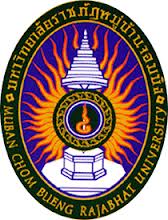 แบบสำรวจความพึงพอใจของผู้รับบริการที่มีต่อคุณภาพการให้บริการสังกัด/หน่วยงาน............................................  มหาวิทยาลัยราชภัฏหมู่บ้านจอมบึงคำชี้แจง  แบบสำรวจความพึงพอใจของผู้รับบริการที่มีต่อคุณภาพการให้บริการ จัดทำขึ้นเพื่อเป็นแนวทางในการปรับปรุงมาตรฐานในการให้บริการเพื่อให้เกิดประสิทธิภาพสูงสุดกับหน่วยงานต่อไป1. ข้อมูลทั่วไปของผู้ตอบแบบสำรวจ โปรดทำเครื่องหมาย “” ลงใน  หน้าข้อความที่ตรงกับความเป็นจริง   ของท่านมากที่สุดเพียงข้อเดียว    เพศ		  ชาย	                      หญิง    ตำแหน่ง	  ข้าราชการ/อาจารย์     บุคลากรสายสนับสนุน     นักศึกษา        บุคคลภายนอก    อายุ		  ไม่เกิน 20 ปี              21-30 ปี                      31-40 ปี        มากกว่า 40 ปีขึ้นไป2. ประเภทการติดต่อขอใช้บริการ โดยช่องทางใดมากที่สุด                     ติดต่อด้วยตนเอง      	  ผ่านระบบเทคโนโลยีสารสนเทศ                     ผ่านโทรศัพท์/แฟกซ์	  จดหมาย/หนังสือราชการ3. ระดับความพึงพอใจของผู้รับบริการที่มีต่อคุณภาพการให้บริการ  โปรดทำเครื่องหมาย “” ลงในช่องทาง    ขวามือ ตามความคิดเห็นของท่าน โดยแบ่งระดับความพึงพอใจออกเป็น 5 ระดับ ดังนี้          5  =  มากที่สุด         4  =  มาก         3  =  ปานกลาง         2  =  น้อย         1  =  น้อยที่สุด		ตอนที่ 3 ความคิดเห็นและข้อเสนอแนะเพิ่มเติม (ถ้ามี)......................................................................................................................................................................... .........................................................................................................................................................................                                     					      ขอขอบพระคุณในความร่วมมือเป็นสูงรายการระดับความพึงพอใจระดับความพึงพอใจระดับความพึงพอใจระดับความพึงพอใจระดับความพึงพอใจระดับความพึงพอใจระดับความพึงพอใจรายการ5543321ด้านกระบวนการ/ขั้นตอนการให้บริการด้านกระบวนการ/ขั้นตอนการให้บริการด้านกระบวนการ/ขั้นตอนการให้บริการด้านกระบวนการ/ขั้นตอนการให้บริการด้านกระบวนการ/ขั้นตอนการให้บริการด้านกระบวนการ/ขั้นตอนการให้บริการด้านกระบวนการ/ขั้นตอนการให้บริการด้านกระบวนการ/ขั้นตอนการให้บริการ1. ขั้นตอนการขอรับบริการมีความเข้าใจง่าย ไม่ซับซ้อน2. ให้บริการตามที่ขอได้อย่างรวดเร็ว3. มีระบบการให้บริการที่เสมอภาคเท่าเทียมกันด้านเจ้าหน้าที่ผู้ให้บริการด้านเจ้าหน้าที่ผู้ให้บริการด้านเจ้าหน้าที่ผู้ให้บริการด้านเจ้าหน้าที่ผู้ให้บริการด้านเจ้าหน้าที่ผู้ให้บริการด้านเจ้าหน้าที่ผู้ให้บริการด้านเจ้าหน้าที่ผู้ให้บริการด้านเจ้าหน้าที่ผู้ให้บริการ4. เจ้าหน้าที่อธิบายและตอบข้อสงสัยได้ตรงประเด็น5. เจ้าหน้าที่มีความเอาใจใส่ กระตือรือร้นในการให้บริการ6. เจ้าหน้าที่พูดจาสุภาพ ยิ้มแย้มแจ่มใส และมีความเป็นกันเองด้านสิ่งอำนวยความสะดวกด้านสิ่งอำนวยความสะดวกด้านสิ่งอำนวยความสะดวกด้านสิ่งอำนวยความสะดวกด้านสิ่งอำนวยความสะดวกด้านสิ่งอำนวยความสะดวกด้านสิ่งอำนวยความสะดวกด้านสิ่งอำนวยความสะดวก7. มีวัสดุ อุปกรณ์ หรือสิ่งอำนวยความสะดวกในการให้บริการอย่างเพียงพอ7. มีวัสดุ อุปกรณ์ หรือสิ่งอำนวยความสะดวกในการให้บริการอย่างเพียงพอ8. สถานที่ให้บริการ สะอาด สภาพแวดล้อมดี8. สถานที่ให้บริการ สะอาด สภาพแวดล้อมดีด้านคุณภาพการให้บริการด้านคุณภาพการให้บริการด้านคุณภาพการให้บริการด้านคุณภาพการให้บริการด้านคุณภาพการให้บริการด้านคุณภาพการให้บริการด้านคุณภาพการให้บริการด้านคุณภาพการให้บริการ9. ได้รับบริการตรงตามความต้องการ9. ได้รับบริการตรงตามความต้องการ10. ได้รับบริการอย่างมีคุณภาพ10. ได้รับบริการอย่างมีคุณภาพความพึงพอใจต่อการให้บริการในภาพรวมความพึงพอใจต่อการให้บริการในภาพรวม